世界知识产权组织成员国大会第五十七届系列会议2017年10月2日至11日，日内瓦统一编排并加说明的议程经成员国大会通过导　言本文件以统一编排的方式列出21个大会和其他机构（列于文件A/57/INF/1 Rev.）的会议议程项目草案，即：当某事项涉及的大会或其他机构不止一个时，该事项统一列为一个议程项目。对每一议程项目均加注说明。每个项目下介绍以下内容：有关的大会和其他机构，主持人（根据《世界知识产权组织总议事规则》第42条），预备文件（如有的话）。建议在下列日期安排审议以下议程项目：10月2日，星期一	议程第1项至第5项10月3日，星期二	议程第5项（续）、第6项、第8项、第9项、第11项和第12项10月4日，星期三	议程第10项、第13项至第20项10月5日，星期四	议程第21项至第27项10月6日，星期五	议程第7项、第28项和第29项10月9日，星期一和10月10日，星期二	保留，以备10月6日前有任何议程项目的审议未完成时用，并留给秘书处编写简要报告10月11日，星期三	议程第30项和第31项以上时间安排纯属指示性，议程项目中的任何一项均有可能按主席根据产权组织《总议事规则》作出的决定，在2017年10月2日至11日期间的任何一天提出讨论。上午会议时间为上午10时至下午1时，下午会议时间为下午3时至下午6时，可能酌情安排夜会（时间为晚7时至9时30分），以完成当天安排的议程项目的讨论。议程项目表会议开幕会议开幕选举主席团成员通过议程总干事提交产权组织成员国大会的报告一般性发言领导机构和机构事项接纳观察员批准协定产权组织协调委员会的组成及巴黎联盟执行委员会和伯尔尼联盟执行委员会的组成计划和预算委员会的组成计划、预算和监督事项关于审计和监督的报告独立咨询监督委员会（咨监委）的报告外聘审计员的报告内部监督司（监督司）司长的报告任命外聘审计员关于计划和预算委员会的报告产权组织各委员会和国际规范性框架关于版权及相关权常设委员会（SCCR）的报告关于专利法常设委员会（SCP）的报告关于商标、工业品外观设计和地理标志法律常设委员会（SCT）的报告关于召开通过外观设计法条约（DLT）外交会议的事项关于发展与知识产权委员会（CDIP）的报告和审查发展议程各项建议的落实情况关于知识产权与遗传资源、传统知识和民间文学艺术政府间委员会（IGC）的报告关于产权组织标准委员会（CWS）的报告关于执法咨询委员会（ACE）的报告全球知识产权服务PCT体系马德里体系里斯本体系产权组织仲裁与调解中心，包括域名其他大会和条约专利法条约（PLT）商标法新加坡条约（STLT）关于为盲人、视力障碍者或其他印刷品阅读障碍者获得已出版作品提供便利的马拉喀什条约（马拉喀什条约）工作人员事项关于工作人员事项的报告(i)	人力资源报告(ii)	道德操守办公室的报告《工作人员条例与细则》修正案会议闭幕通过简要报告会议闭幕统一编排并加说明的议程议程第1项	会议开幕有关大会和其他机构：	全　部主持人：	产权组织大会主席文　件：	A/57/INF/1 Rev.（一般信息）议程第2项	选举主席团成员有关大会和其他机构：	全　部主持人：	产权组织大会主席文　件：	A/57/INF/3（主席团成员）议程第3项	通过议程有关大会和其他机构：	全　部主持人：	产权组织大会主席文　件：	本文件议程第4项	总干事提交产权组织成员国大会的报告有关大会和其他机构：	全　部主持人：	产权组织大会主席文　件：	无议程第5项	一般性发言有关大会和其他机构：	全　部主持人：	产权组织大会主席文　件：	无议程第6项	接纳观察员有关大会和其他机构：	全　部主持人：	产权组织大会主席文　件：	A/57/2（接纳观察员）议程第7项	批准协定有关大会和其他机构：	产权组织协调委员会主持人：	产权组织协调委员会主席文　件：	WO/CC/74/1（批准协定）
WO/CC/74/1 Add.（批准协定）
WO/CC/74/1 Add.2（批准协定）议程第8项	产权组织协调委员会的组成及巴黎联盟执行委员会和
伯尔尼联盟执行委员会的组成有关大会和其他机构：	产权组织成员国会议、巴黎联盟执行委员会和
伯尔尼联盟执行委员会（3个）主持人：	产权组织成员国会议主席文　件：	A/57/3（产权组织协调委员会的组成及
巴黎联盟执行委员会和伯尔尼联盟执行委员会的组成）议程第9项	计划和预算委员会的组成有关大会和其他机构：	产权组织大会主持人：	产权组织大会主席文　件：	WO/GA/49/1（计划和预算委员会的组成）
WO/GA/49/20（亚洲及太平洋集团关于计划和预算委员会组成的提案）
WO/GA/49/20 Corr.（亚洲及太平洋集团关于计划和预算委员会组成的提案）议程第10项	关于审计和监督事项的报告有关大会和其他机构：	全　部主持人：	产权组织大会主席文　件：	WO/GA/49/2（产权组织独立咨询监督委员会（咨监委）的报告）
A/57/4（外聘审计员的报告）
WO/GA/49/3（内部监督司（监督司）司长的年度报告）
A/57/5（计划和预算委员会通过的决定一览）议程第11项	任命外聘审计员有关大会和其他机构：	产权组织大会主持人：	产权组织大会主席文　件：	WO/GA/49/4（任命外聘审计员）议程第12项	关于计划和预算委员会的报告有关大会和其他机构：	全　部主持人：	产权组织大会主席文　件：	A/57/5（计划和预算委员会通过的决定一览）
A/57/6（拟议的2018/19两年期计划和预算）
A/57/7（2016/17两年期开设新的产权组织驻外办事处）
A/57/8（2018/19两年期开设新的产权组织驻外办事处）
A/57/9（2018–27年基本建设总计划）
A/57/10（美利坚合众国建议写入关于计划和预算委员会的报告有关决定的决定段落）议程第13项	关于版权及相关权常设委员会（SCCR）的报告有关大会和其他机构：	产权组织大会主持人：	产权组织大会主席文　件：	WO/GA/49/5（关于版权及相关权常设委员会（SCCR）的报告）议程第14项	关于专利法常设委员会（SCP）的报告有关大会和其他机构：	产权组织大会主持人：	产权组织大会主席文　件：	WO/GA/49/6（关于专利法常设委员会（SCP）的报告）议程第15项	关于商标、工业品外观设计和地理标志法律常设委员会（SCT）的报告有关大会和其他机构：	产权组织大会主持人：	产权组织大会主席文　件：	WO/GA/49/7（关于商标、工业品外观设计和地理标志法律常设委员会（SCT）的报告）议程第16项	关于召开通过外观设计法条约（DLT）外交会议的事项有关大会和其他机构：	产权组织大会主持人：	产权组织大会主席文　件：	WO/GA/49/8（关于召开通过外观设计法条约（DLT）外交会议的事项）议程第17项	关于发展与知识产权委员会（CDIP）的报告和
审查发展议程各项建议的落实情况有关大会和其他机构：	产权组织大会主持人：	产权组织大会主席文　件：	WO/GA/49/9（关于发展与知识产权委员会（CDIP）的报告和审查发展议程各项建议的落实情况）
WO/GA/49/10（关于发展与知识产权委员会（CDIP）相关事项的决定）
WO/GA/49/16（产权组织有关机构对落实发展议程相关建议所作的贡献）议程第18项	关于知识产权与遗传资源、传统知识和民间文学艺术政府间委员会（IGC）的报告有关大会和其他机构：	产权组织大会主持人：	产权组织大会主席文　件：	WO/GA/49/11（关于知识产权与遗传资源、传统知识和民间文学艺术政府间委员会（IGC）的报告）
WO/GA/49/17（拟议的2018/19两年期政府间委员会工作计划）
WO/GA/49/18（欧盟关于政府间委员会2018/2019年任务授权的提案）
WO/GA/49/18 Add.（欧盟关于政府间委员会2018/2019年任务授权的提案）
WO/GA/49/19（美国和日本关于产权组织政府间委员会2018/2019两年期任务授权和工作计划的提案）议程第19项	关于产权组织标准委员会（CWS）的报告有关大会和其他机构：	产权组织大会主持人：	产权组织大会主席文　件：	WO/GA/49/12（关于产权组织标准委员会（CWS）的报告）议程第20项	关于执法咨询委员会（ACE）的报告有关大会和其他机构：	产权组织大会主持人：	产权组织大会主席文　件：	WO/GA/49/13（关于执法咨询委员会（ACE）的报告）议程第21项	PCT体系有关大会和其他机构：	PCT联盟大会主持人：	PCT联盟大会主席文　件：	PCT/A/49/1（关于PCT工作组的报告）
PCT/A/49/2（延长PCT国际检索和初步审查单位的指定）
PCT/A/49/2 Corr.（延长PCT国际检索和初步审查单位的指定）
PCT/A/49/3（指定菲律宾知识产权局为PCT国际检索和初步审查单位）
PCT/A/49/4（《PCT实施细则》拟议修正案）议程第22项	马德里体系有关大会和其他机构：	马德里联盟大会主持人：	马德里联盟大会主席文　件：	MM/A/51/1（关于马德里体系商品和服务数据库的报告）议程第23项	里斯本体系有关大会和其他机构：	里斯本联盟大会主持人：	里斯本联盟大会主席文　件：	LI/A/34/1（拟议的《里斯本协定和里斯本协定日内瓦文本共同实施细则》）
LI/A/34/2（拟议的《里斯本协定和里斯本协定日内瓦文本共同实施细则》规定费用表）
LI/A/34/3（关于里斯本联盟的财务事项）议程第24项	产权组织仲裁与调解中心，包括域名有关大会和其他机构：	产权组织大会主持人：	产权组织大会主席文　件：	WO/GA/49/14（产权组织仲裁与调解中心，包括域名）议程第25项	专利法条约（PLT）有关大会和其他机构：	产权组织大会主持人：	产权组织大会主席文　件：	WO/GA/49/15（根据《〈专利法条约〉（PLT）外交会议议定声明》开展的合作）议程第26项	商标法新加坡条约（STLT）有关大会和其他机构：	新加坡条约大会主持人：	新加坡条约大会主席文　件：	STLT/A/10/1（为执行《商标法新加坡条约》（STLT）提供援助）议程第27项	关于为盲人、视力障碍者或其他印刷品阅读障碍者获得已出版作品提供便利的马拉喀什条约（马拉喀什条约）有关大会和其他机构：	马拉喀什条约大会主持人：	马拉喀什条约大会主席文　件：	MVT/A/2/1 Rev.（《马拉喀什条约》的状况）议程第28项	关于工作人员事项的报告有关大会和其他机构：	产权组织协调委员会主持人：	产权组织协调委员会主席文　件：	WO/CC/74/2（人力资源年度报告）
WO/CC/74/2 Corr.（人力资源年度报告）
WO/CC/74/5（2017-2021年人力资源战略）
WO/CC/74/6（世界知识产权组织（产权组织）的退休年龄上限）
WO/CC/74/3（道德操守办公室年度报告）议程第29项	《工作人员条例与细则》修正案有关大会和其他机构：	产权组织协调委员会主持人：	产权组织协调委员会主席文　件：	WO/CC/74/4（《工作人员条例与细则》修正案）
WO/CC/74/4 Add.（《工作人员条例与细则》修正案）
WO/CC/74/7（独立咨询监督委员会（咨监委）提出的《工作人员条例》修正案）
WO/CC/74/7 Corr.（独立咨询监督委员会（咨监委）提出的《工作人员条例》修正案）议程第30项	通过简要报告有关大会和其他机构：	全　部主持人：	产权组织大会主席文　件：	简要报告议程第31项	会议闭幕有关大会和其他机构：	全　部主持人：	产权组织大会主席文　件：	无[文件完]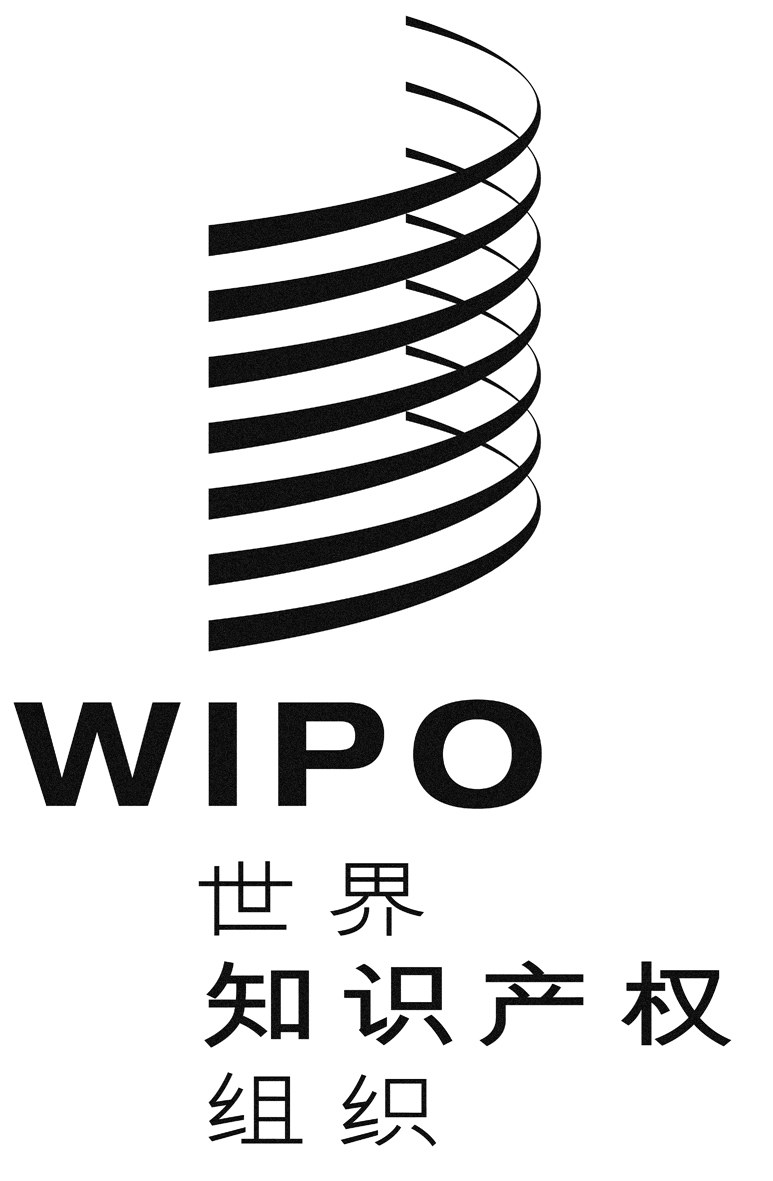 CA/57/1A/57/1A/57/1原 文：英文原 文：英文原 文：英文日 期：2017年10月2日  日 期：2017年10月2日  日 期：2017年10月2日  